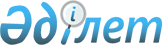 О признании утратившим силу решения маслихата района Тереңкөл от 16 января 2023 года № 4/35 "Об утверждении ставок туристского взноса для иностранцев в районе Тереңкөл на 2023 год"Решение маслихата района Тереңкөл Павлодарской области от 26 октября 2023 года № 17/8
      В соответствии с пунктом 5 статьи 7 Закона Республики Казахстан "О местном государственном управлении и самоуправлении в Республике Казахстан", подпунктом 4) пункта 2 статьи 46 Закона Республики Казахстан "О правовых актах", маслихат района Тереңкөл РЕШИЛ:
      1. Признать утратившим силу решение маслихата района Тереңкөл от 16 января 2023 года № 4/35 "Об утверждении ставок туристского взноса для иностранцев в районе Тереңкөл на 2023 год".
      2. Настоящее решение вводится в действие по истечении десяти календарных дней после дня его первого официального опубликования.
					© 2012. РГП на ПХВ «Институт законодательства и правовой информации Республики Казахстан» Министерства юстиции Республики Казахстан
				
      Председатель маслихата района Тереңкөл 

Р. Габидулин
